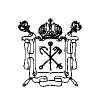 ПРАВИТЕЛЬСТВО САНКТ-ПЕТЕРБУРГАКОМИТЕТ ПО ОБРАЗОВАНИЮГосударственное бюджетное общеобразовательное учреждениесредняя общеобразовательная школа № 160с углубленным изучением английского языка Красногвардейского района Санкт-Петербурга_________________________проспект Металлистов, дом 23, корпус 1,Санкт-Петербург, 195176 шоссе Революции, дом 35, корпус 5,Санкт-Петербург, 195248Тел/факс. (812) 222-5646 Email: gou160@mail.ruОКПО 45563628, ОКОГУ 32100, ОКОНХ 92310,ОГРН 1027804187971, ИНН 7806105273, КПП 780601001,л/с 0541101 в Комитете финансов СПб___________________ № ______________________На № ________________ от ______________________Родителям (лицам их заменяющим) учащегося ______класса_______________________________ИНФОРМАЦИОННОЕ ПИСЬМОо рекомендации посещения курсов внеурочной деятельности в 20____ - 20_____ уч. г.Уважаемые (-ый/-ая) ____________________________________________!Доводим до Вашего сведения, что в виду того, что Ваш сын / Ваша дочь сталкивается с определёнными трудностями при изучении предмета ____________________________, ему / ей рекомендуется посещение в 20 _____ - 20 _______ уч. году курсы внеурочной деятельности, связанные с данным предметом, для повышения личностных результатов в нём.Предлагаем Вам рассмотреть следующие варианты: ______________________________________________________________________________________________________________________________________________________________________________________________________В соответствии с ФГОС ООО, утвержденным приказом Министерства образования и науки Российской Федерации от 17.12.2010 № 1897, внеурочная деятельность является составной частью учебно-воспитательного процесса и одной из форм организации свободного времени учащихся. Внеурочная деятельность понимается сегодня как деятельность, организуемая во внеурочное время для удовлетворения различных образовательных и социальных потребностей учащихся. Занятия по курсам внеурочной деятельности для учащихся бесплатны, проводятся вне сетки учебных занятий.Просим Вас с вниманием отнестись к данной информации.Классный руководитель __________ (________________)Зам. дир. по УВР _______________В.Н. Хорькова……………………………………………………………………………………………………………………С информационным письмом о рекомендации посещения курсов внеурочной деятельности в 20____ - 20_____ уч. г.  ознакомлены, экземпляр получили.Родители учащегося ________ класса _____________________________________________________________________________ (____________________)